First Quarter 2023 Organic Mushroom Performance The MarketplaceInflation has profoundly changed grocery shopping patterns. The organic produce segment is not immune to the tremendous economic pressure even though core organic shoppers tend to be high-income households. Much like the rest of the produce department, organic dollar sales increased over 2022, but pounds decreased by 2.5%.In the first quarter of 2023, organic fresh produce sales represented 10.5% of dollar sales and 6.8% of pound sales, due to an above-average price per pound. Vegetables have an above-average share of organic sales, at 14.2% of dollars and 7.0% of pound sales. During the first 13 weeks of 2023, conventional sales outperformed organic in both total produce and vegetables. Organic experienced a decline in dollars, units and volume whereas conventional still managed to grow dollar sales due to inflation. Additionally, the declines seen in organic produce sales exceeded those seen in conventional. Source: Circana, Integrated Fresh, Total US, 52 weeks ending 3/26/2023Shoppers who purchase organic produce at much higher rates include:MillennialsHouseholds with children at homeLiving in urban areasLiving in the West and NortheastSource: FMI, Power of Produce 2023Expected purchases of organic produce in the next year show that the strength and potential growth would come from current core consumers with few new households entering the organic space. That is a typical pattern seen during inflationary and recessionary times. Source: FMI, Power of Produce 2023Organic Mushroom First Quarter Sales FindingsThe performance for conventional and organic fresh mushrooms bucks the overall produce and vegetable trends. During the first quarter of 2023, organic mushroom dollar sales increased by 0.7%, whereas conventional sales decreased 9.2%. It is important to note that retailers making assortment-related shifts can influence the subsequent performance numbers. Source: Circana, Integrated Fresh, MULO, YTD and 13 weeks ending 3/26/2023Volume patterns show the influence of inflation on organic mushrooms’ positive dollar performance, with pounds down 11.9% versus the first quarter of 2022. This is, however, slightly better than the -13.6% seen for conventional mushrooms. Source: Circana, Integrated Fresh, MULO, YTD and 13 weeks ending 3/26/2023Organic fresh mushroom unit sales were also down less than their conventional counterparts. A comparison in movement between pounds and units over the past year shows that organic had a slightly higher decrease in pounds versus units — signaling a switch to smaller pack sizes. Source: Circana, Integrated Fresh, MULO, YTD and 13 weeks ending 3/26/2023Organic Performance by Mushroom TypeOrganic crimini mushrooms are the biggest seller, at $16.6 million, followed by organic whites. Growth is seen for organic shiitake mushrooms, but this is on a relatively small base. Source: Circana, Integrated Fresh, MULO, YTD and 13 weeks ending 3/26/2023Organic Mushroom Regional Performance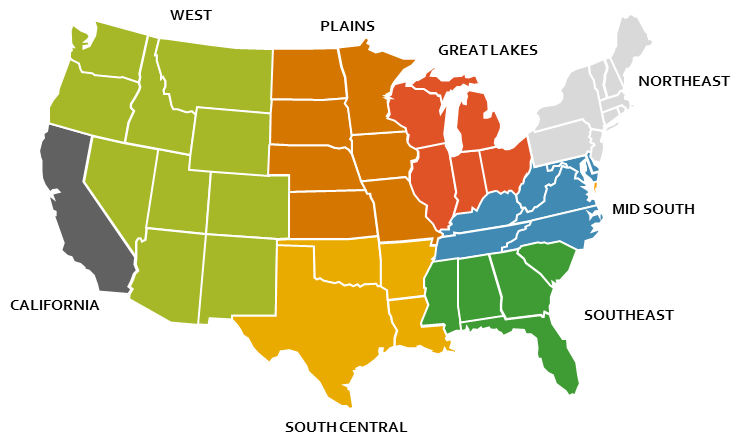 Circana divides the nation into nine areas, that are quite different in size. To provide a benchmark for the size of each region, the first column shows the share of total vegetable dollars. In comparison to the share of total vegetable dollars, areas that over index for organic vegetable sales are California, the Northeast and the West. When comparing the regional mushroom shares to the regional vegetable shares, areas with an above-average share are California, the Great Lakes, the Northeast and the West. Regions with an above average share of organic mushroom sales versus their overall mushroom share include California, the Great Lakes and the West. The large dollar increase in the southeastern region may point to an assortment switch from conventional to organic for one of the Southeastern retailers. Source: Circana, Integrated Fresh, 4 weeks ending 2/26/2023ConclusionUnlike total produce and vegetables, organic mushroom sales performed conventional in the first quarter of 2023. However, gaps by type and regional were substantial signaling a very uneven performance. Helpful HintsThis information can be found in the quad-week retail tracker reports, using the organic sales tab. Information can be found for:Three time periods, including four, thirteen and 52 weeks. The various mushroom times, including aggregates for white, brown (the combination of crimini and portabellas) and exotics, which includes shiitake, oyster, etc. mushrooms. The total U.S., the nine Circana regions and the major markets. Q1 2023Produce departmentProduce departmentProduce departmentProduce departmentVegetablesVegetablesVegetablesTotal  ConventionalOrganicTotal  Total  ConventionalOrganicDollar Sales$18.5B$16.6B$2.0B$9.4B$9.4B$8.2B$1.2BDollar share100.0%89.5%10.5%100.0%100.0%87.2%14.2%Dollars vs. YA1.3%1.7%-1.8%3.5%3.5%4.2%-0.9%Dollars vs. 2YA6.8%7.3%2.4%3.9%3.9%4.4%0.5%Dollars vs. 3YA11.9%12.1%11.0%8.8%8.8%8.6%9.6%Unit Sales7.1B6.5B0.6B3.9B3.9B3.6B0.4BUnit share100.0%91.7%8.3%100.0%100.0%90.5%9.5%Units vs. YA-1.5%-1.2%-5.0%-3.3%-3.3%-3.0%-6.1%Units vs. 2YA-5.6%-5.5%-6.1%-9.2%-9.2%-9.3%-8.4%Units vs. 3YA-3.1%-3.3%0.2%-5.9%-5.9%-6.4%-0.7%Volume Sales9.5B8.8B0.7B4.6B4.6B4.3B0.3BVolume share 100.0%93.2%6.8%100.0%100.0%93.0%7.0%Volume vs. YA-2.0%-1.6%-5.9%-2.9%-2.9%-2.6%-6.7%Volume vs. 2YA-6.0%-5.9%-6.6%-7.9%-7.9%-7.8%-8.5%Volume vs. 3YA-5.7%-5.8%-3.9%-6.9%-6.9%-7.0%-6.3%Organic produce predictionsAll organic shoppersBuy more in the next year30%Buy about the same 51%Buy less in the next year19%Fresh mushrooms — dollarsLatest 52 wks$ shareVs. YAVs. 2YAVs. 3YATotal$316.6 million100.0%-7.9%-13.2%-5.8%Conventional$271.5 million85.8%-9.2%-15.3%-7.8%Organic$45.1 million14.2%+0.7%+2.7%+8.9%Fresh mushrooms — poundsLatest 52 wks$ shareVs. YAVs. 2YAVs. 3YATotal66.4 million100.0%-13.4%-22.2%-17.1%Conventional59.3 million89.3%-13.6%-23.0%-17.9%Organic7.1 million10.7%-11.9%-15.0%-9.7%Fresh mushrooms — unitsLatest 52 wks$ shareVs. YAVs. 2YAVs. 3YATotal103.5 million100.0%-15.3%-23.4%-20.5%Conventional91.2 million88.1%-16.1%-24.7%-21.7%Organic12.4 million11.9%-9.3%-12.3%-9.5%Organic mushroomsDollars Q1 2023Vs. YAVs. 2YAVs. 3YAPounds 
Q1 2023Vs. YAVs. 2YAVs. 3YATotal $45.1 million+0.7%+2.7%+8.9%7.1 million-11.9%-15.0%-9.7%        Crimini$16.6 million-1.1%-1.5%+8.6%2.8 million-21.7%-25.0%-12.7%        White$15.9 million-3.7%-6.3%-5.9%3.2 million-3.3%-6.5%-7.2%        Shiitake $6.5 million+54.9%+188.6%+296.3%0.4 million+43.2%+161.4%+245.8%        Portabella $4.5 million-14.3%-23.6%-28.5%0.5 million-19.3%-32.2%-39.7%Share of vegetable $Share of 
organic vegetable $Share of mushroomsShare of organic mushroomsOrganic mushroom $ growthTotal US100.0%100.0%100.0%100.0%+0.7%    California11.5%14.1%12.9%15.2%-7.9%    Great Lakes13.0%12.6%14.8%32.8%-2.1%    Mid-South13.2%12.3%12.0%8.8%-0.8%    Northeast17.9%19.6%18.5%10.1%-7.6%    Plains6.5%4.3%6.0%2.4%+1.1%    South Central9.1%6.5%6.7%3.1%-3.9%    Southeast16.1%14.5%13.6%10.2%+66.4%    West12.8%16.0%15.5%17.2%-2.4%